GULBENES NOVADA PAŠVALDĪBAS DOMES LĒMUMSGulbenē2024.gada 28.martā					Nr. GND/2024/_________							(sēdes protokols Nr.___; ___.p) Par priekšfinansējuma nodrošināšanu Erasmus+ projekta “Bridges not Walls” (Tilti, nevis sienas) Nr.2023-3-DE04-KA152-YOU-000179456 realizēšanaiErasmus+ ir Eiropas Savienības programma, kas paredzēta dažādu vecumu Eiropas Savienības iedzīvotājiem, lai veicinātu izglītības, mācību, jaunatnes un sporta attīstību. 2021.gadā ir uzsākts jauns programmas 7 gadu cikls, kur programma turpina un attīsta iepriekšējo gadu prioritātes un vērtības. Programma balstīta uz neformālo izglītību un  starptautiskas mācību pieredzes sniegšanu jauniešiem un pieaugušajiem.Vācijas organizācija “SJD die Falken Unterbezirk Bochum” (Young Falcons) ir iesniegusi projektu – jauniešu apmaiņu, kuras pamatā ir mērķis veidot jauniešus līderus. Jauniešu vidū notiek strauja paaudžu maiņu un dažkārt, organizējot aktivitātes jauniešu vidū, trūkst līderu, viedokļu līderu, kam sekotu citi jaunieši, kuri varētu palīdzēt dažādu aktivitāšu organizēšanā. Projekta mērķauditorija ir 16 – 18 gadus veci jaunieši. Projektā plānots iesaistīt jauniešus ne tikai no pilsētas, bet arī no Gulbenes novada pagastiem. Starp Gulbenes novada jauniešiem tiks iekļauti arī jaunieši ar ierobežotām iespējām. Projekts ir atbilde uz nepieciešamību pēc jaunajiem līderiem. Tiks runāts ne tikai par jauniešu līderību, bet arī par vides aizsardzību un citiem jautājumiem.Projekta mērķi ir:- attīstīt jauniešos līdera īpašības, par pamatu izmantojot vides izglītību;- radīt iekļaujošu vidi, iesaistot aktivitātēs jauniešus no dažādām sociālekonomiskajām grupām.Kopumā projekts ir ļoti apjomīgs, un tajā ir paredzēti divi posmi: sagatavošanās posms un jauniešu apmaiņas posms, kopā abos posmos plānoti 78 dalībnieki. Projekta aktīvais posms norisināsies 2024.gada jūlijā Francijā, jauniešu apmaiņa kopumā ilgs 14 dienas.  No Gulbenes šajās aktivitātēs piedalīsies 2 dalībnieki plānošanas vizītē un 11 dalībnieki (tajā skaitā 9 jaunieši) jauniešu apmaiņā.Projekts tika apstiprināts, un piešķirtā dotācija ir 77 566,00 EUR (septiņdesmit septiņi tūkstoši pieci simti sešdesmit seši euro un 00 centi). Projekta kopējās uz Gulbenes novada pašvaldību attiecināmās izmaksas ir līdz 11 000,00 EUR (vienpadsmit tūkstoši euro un 00 centi). Gulbenes novada pašvaldībai nepieciešams garantēt priekšfinansējumu, kas būs nepieciešams transporta izdevumu segšanai aktivitāšu laikā. Transporta izdevumu segšanai nepieciešams Gulbenes novada pašvaldības priekšfinansējums 5500,00 EUR (pieci tūkstoši pieci simti euro un 00 centi). Pēc projekta realizēšanas un atskaites iesniegšanas priekšfinansējums tiks ieskaitīts Gulbenes novada pašvaldības projekta kontā, plānots, ka tas notiks 2024.gadā.Projekts atbilst Gulbenes novada ilgtspējīgas attīstības stratēģijas 2014. - 2030.gadam stratēģiskajam mērķim “SM1. Izglītota, informēta, sociāli aktīva un vesela sabiedrība”, kam kā viens no prioritārajiem virzieniem ir noteikts “Kvalitatīva izglītība un uz attīstību, radošu darbību motivēts cilvēks”.Pamatojoties uz Gulbenes novada ilgtspējīgas attīstības stratēģiju 2014. - 2030.gadam un Pašvaldību likuma 10.panta pirmās daļas 21.punktu, kas nosaka, ka dome ir tiesīga izlemt ikvienu pašvaldības kompetences jautājumu; tikai domes kompetencē ir pieņemt lēmumus citos ārējos normatīvajos aktos paredzētajos gadījumos,  un Gulbenes novada pašvaldības domes Izglītības, kultūras un sporta jautājumu komitejas ieteikumu, atklāti balsojot: ar ___ balsīm "Par" (____), "Pret" – __ (__), "Atturas" – __ (___), Gulbenes novada pašvaldības dome NOLEMJ:ATBALSTĪT Erasmus+ projekta “Bridges not Walls” (Tilti, nevis sienas) Nr.2023-3-DE04-KA152-YOU-000179456 realizēšanu.GARANTĒT priekšfinansējumu 5500,00 EUR (pieci tūkstoši pieci simti euro un 00 centi). UZDOT Gulbenes novada Centrālās pārvaldes Finanšu nodaļai nodrošināt projektam nepieciešamo priekšfinansējumu no Gulbenes novada pašvaldības budžeta projektu līdzfinansējumiem paredzētajiem finanšu līdzekļiem.Gulbenes novada pašvaldības domes priekšsēdētājs				A.CaunītisLēmumprojektu sagatavoja: L.Šķenders 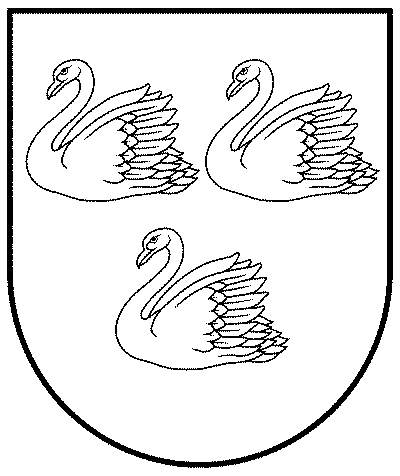 GULBENES NOVADA PAŠVALDĪBAGULBENES NOVADA PAŠVALDĪBAGULBENES NOVADA PAŠVALDĪBAReģ. Nr. 90009116327Reģ. Nr. 90009116327Reģ. Nr. 90009116327Ābeļu iela 2, Gulbene, Gulbenes nov., LV-4401Ābeļu iela 2, Gulbene, Gulbenes nov., LV-4401Ābeļu iela 2, Gulbene, Gulbenes nov., LV-4401Tālrunis 64497710, mob.26595362, e-pasts: dome@gulbene.lv, www.gulbene.lvTālrunis 64497710, mob.26595362, e-pasts: dome@gulbene.lv, www.gulbene.lvTālrunis 64497710, mob.26595362, e-pasts: dome@gulbene.lv, www.gulbene.lv